   День II. Лабораторная работа по определению зависимости сопротивления спирали резистора от температуры.       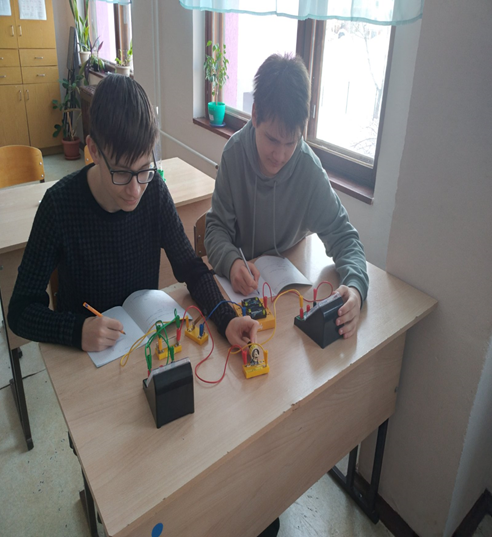 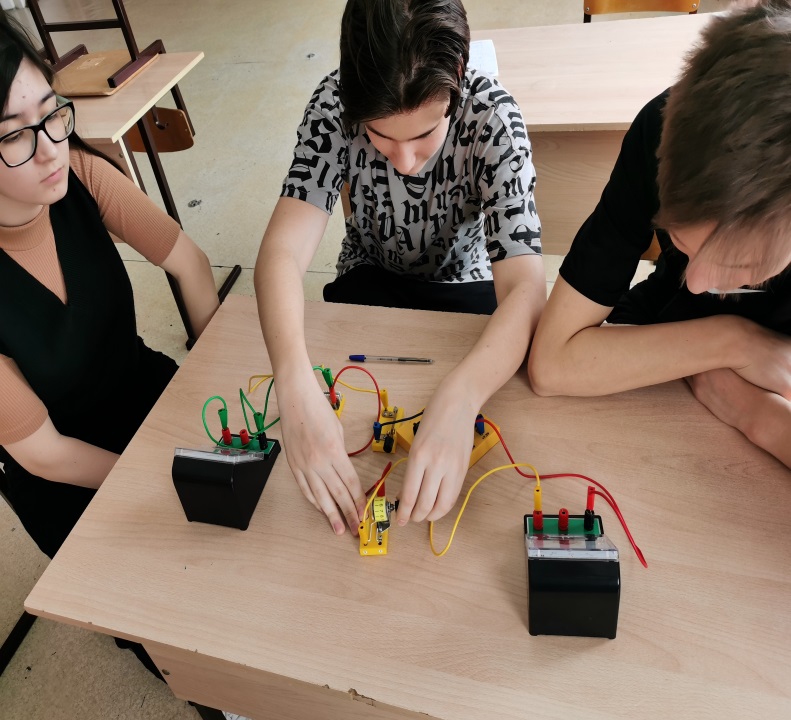 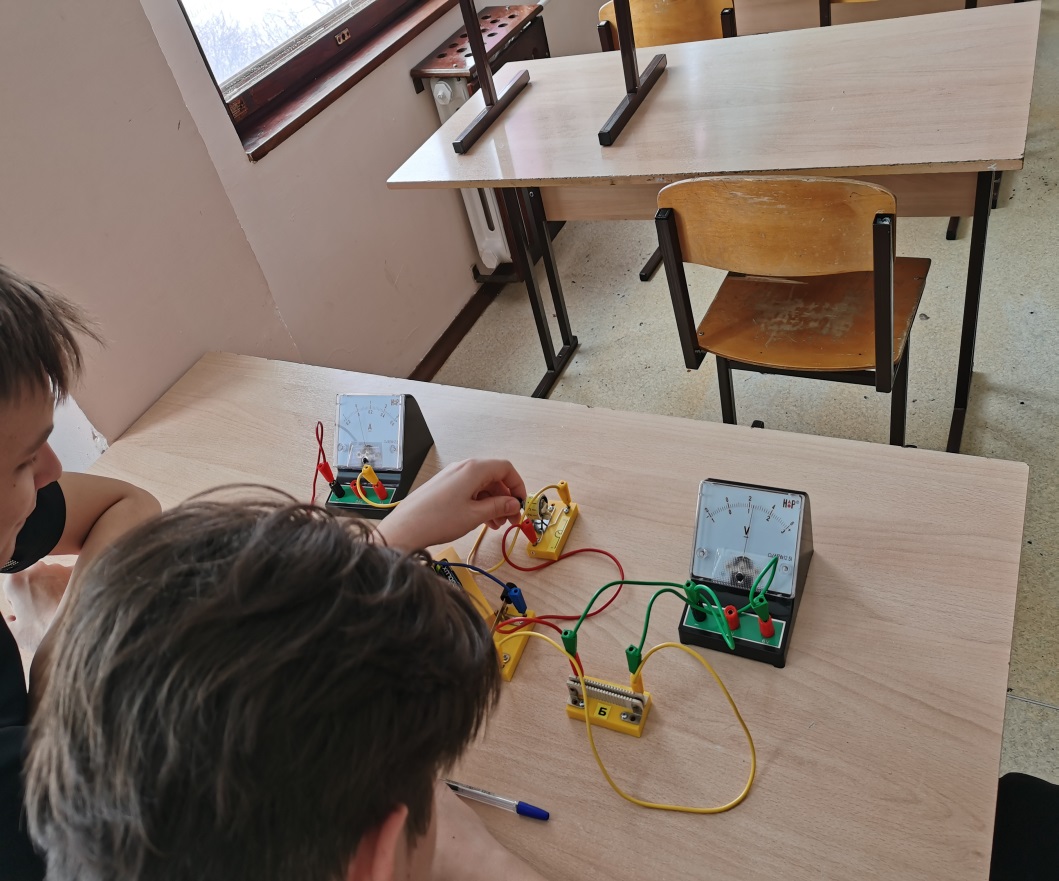 День I. Лабораторная работа по определению удельной теплоемкости металлического цилиндра. 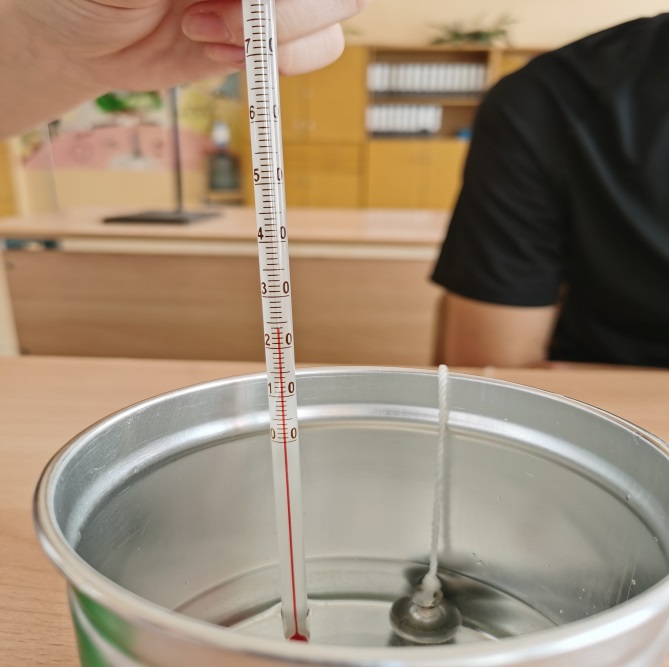 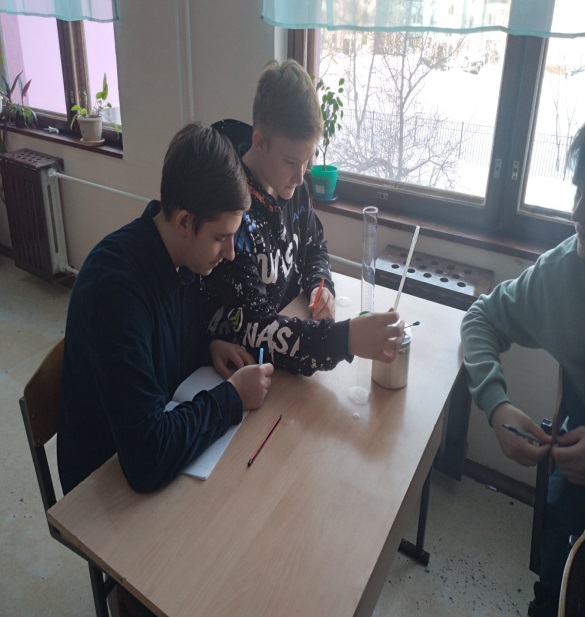 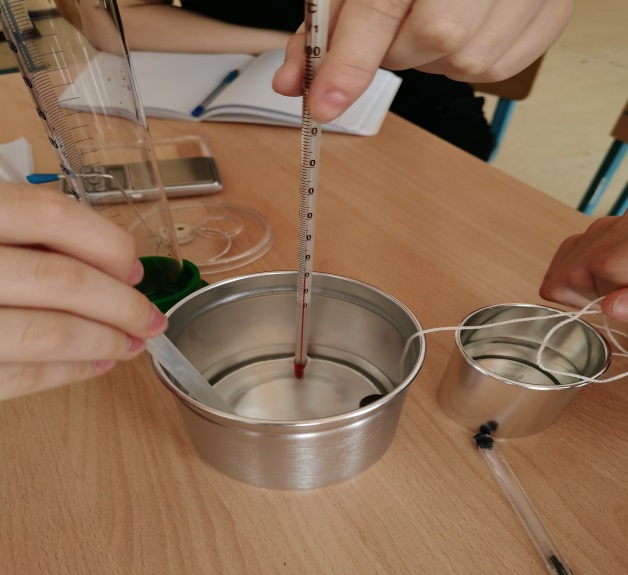 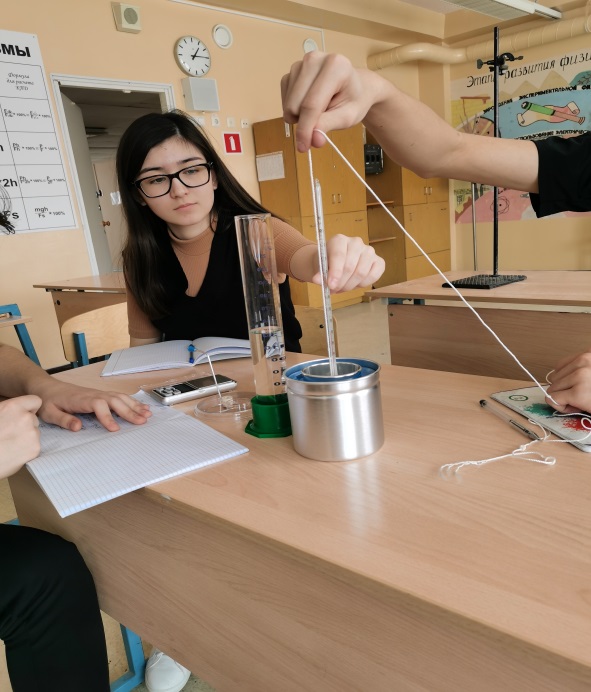 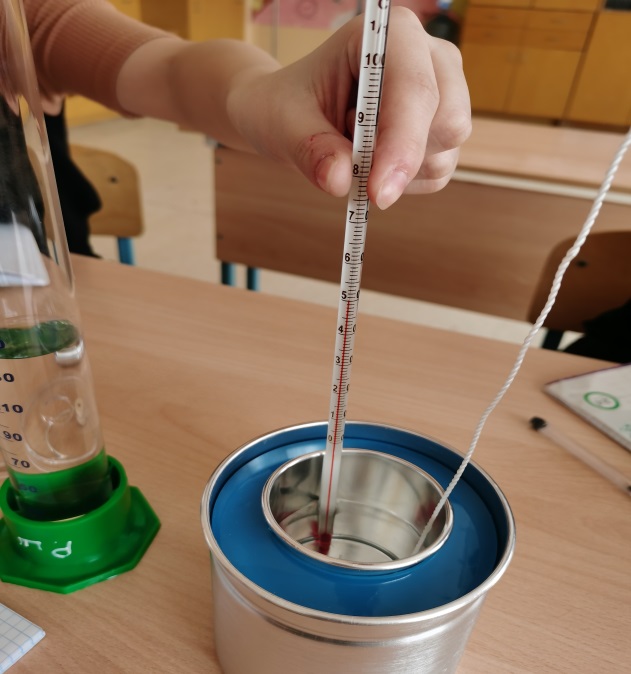 День III. Лабораторная работа по определению постоянного магнитного поля.    Определение плотности деревянной линейки МОЖГА.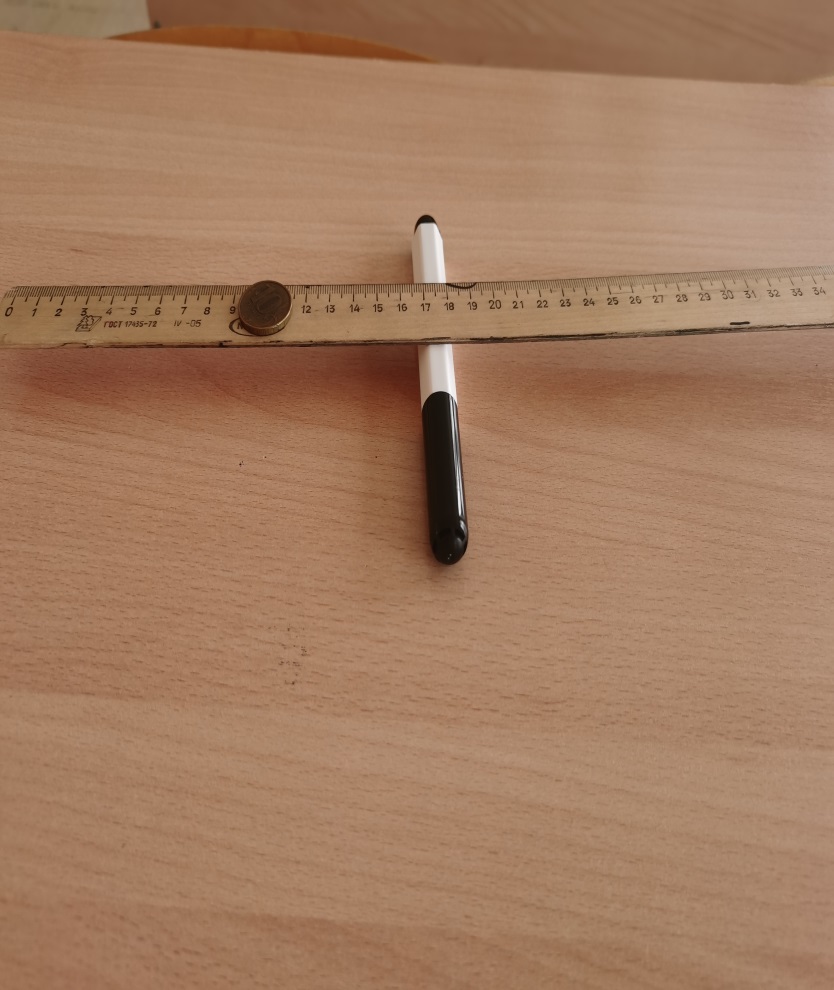 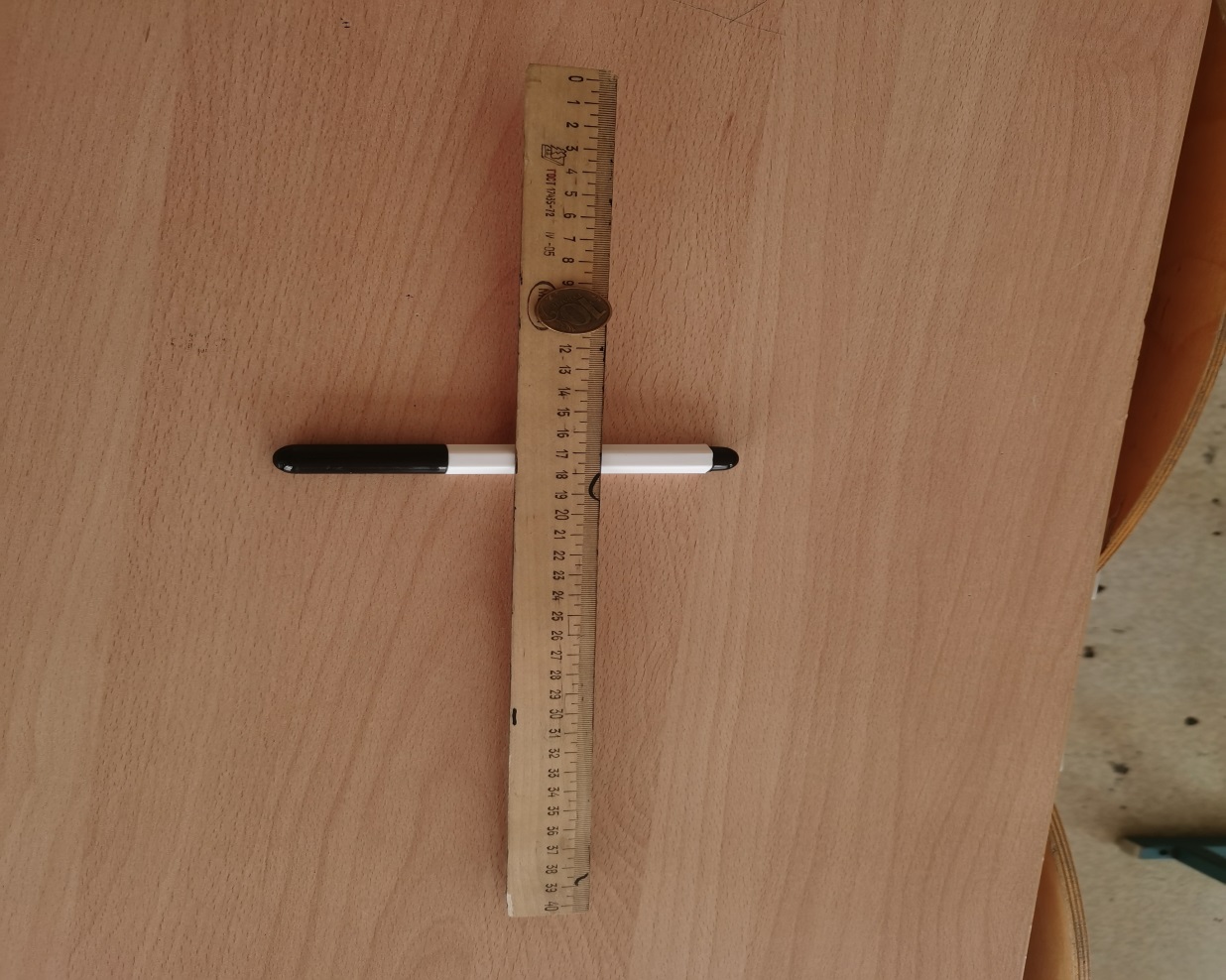 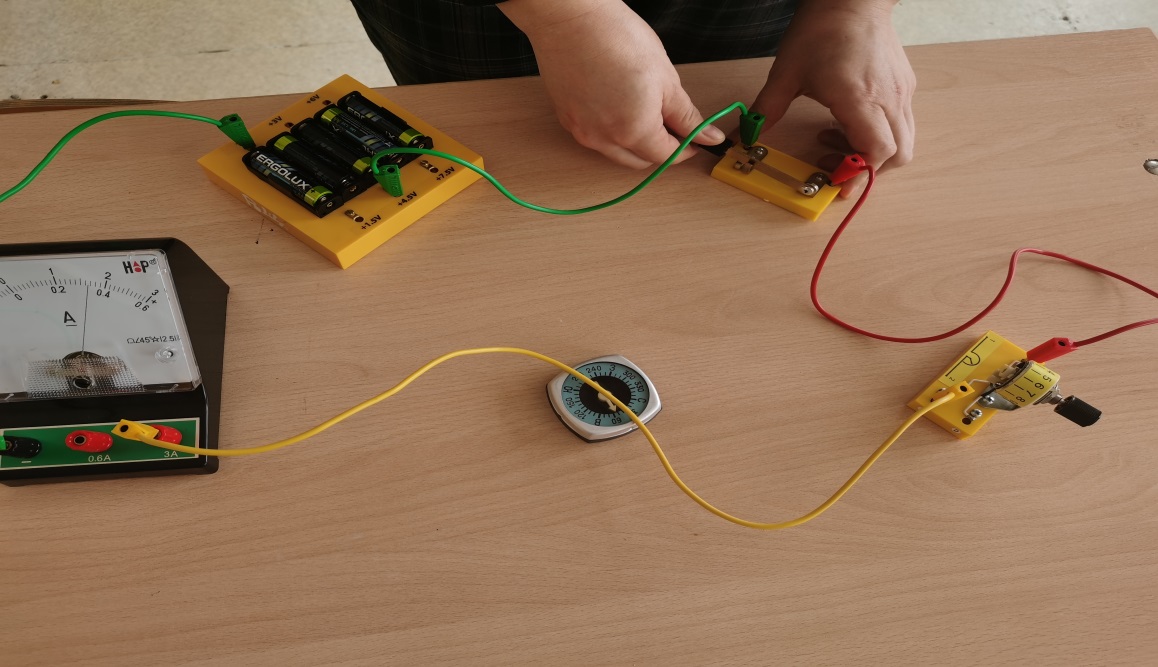 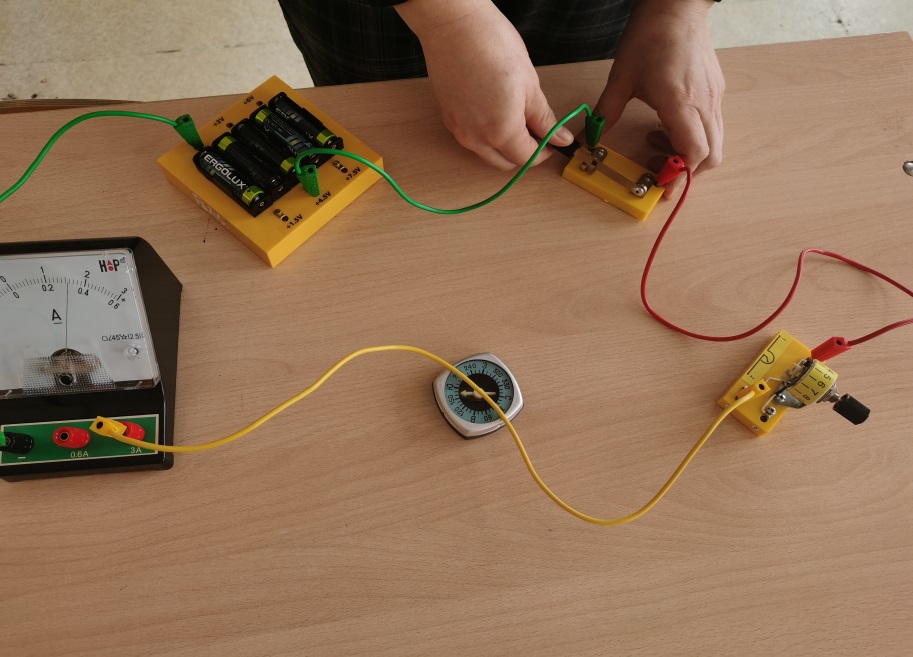 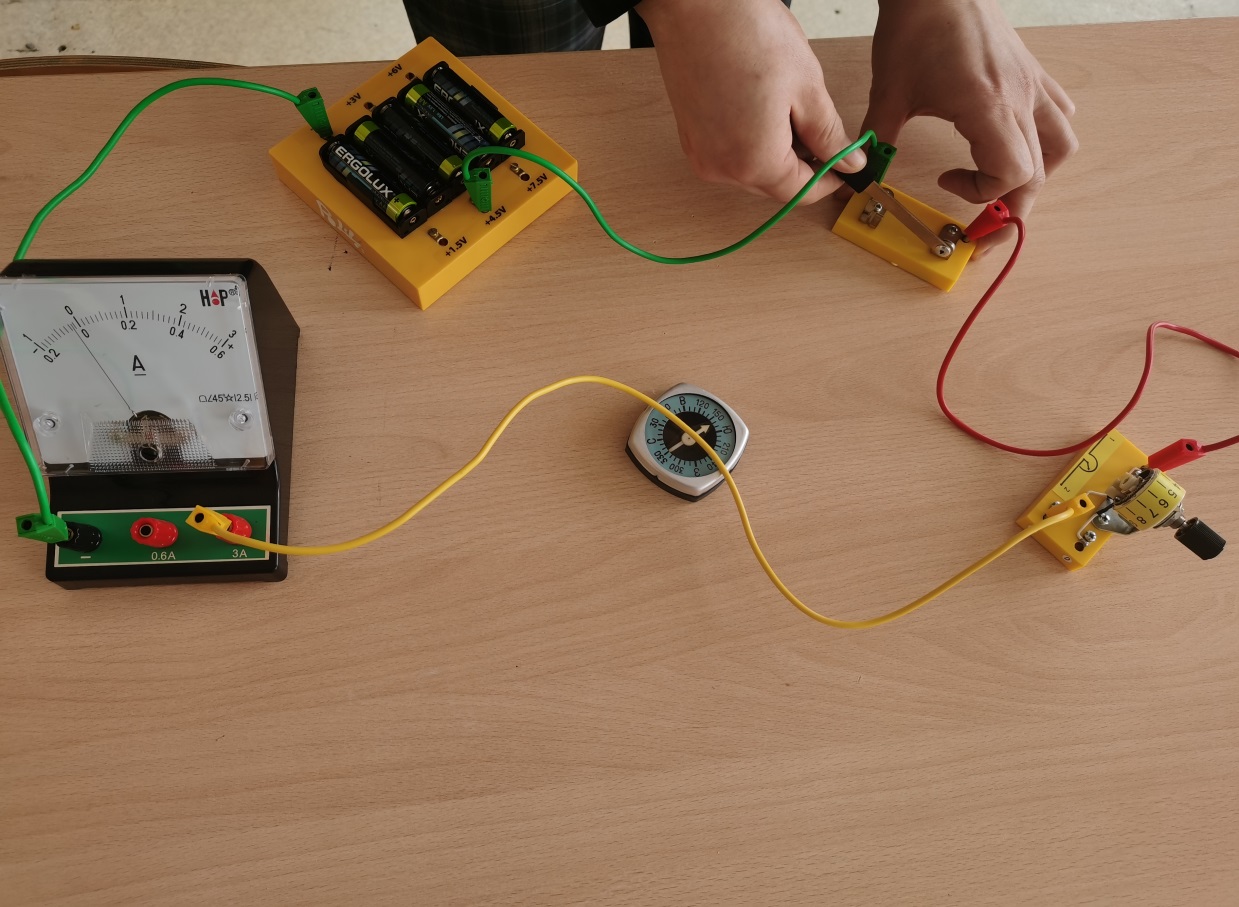 День IV.  Лабораторная работа по определению периода и частоты колебаний пружинного маятника.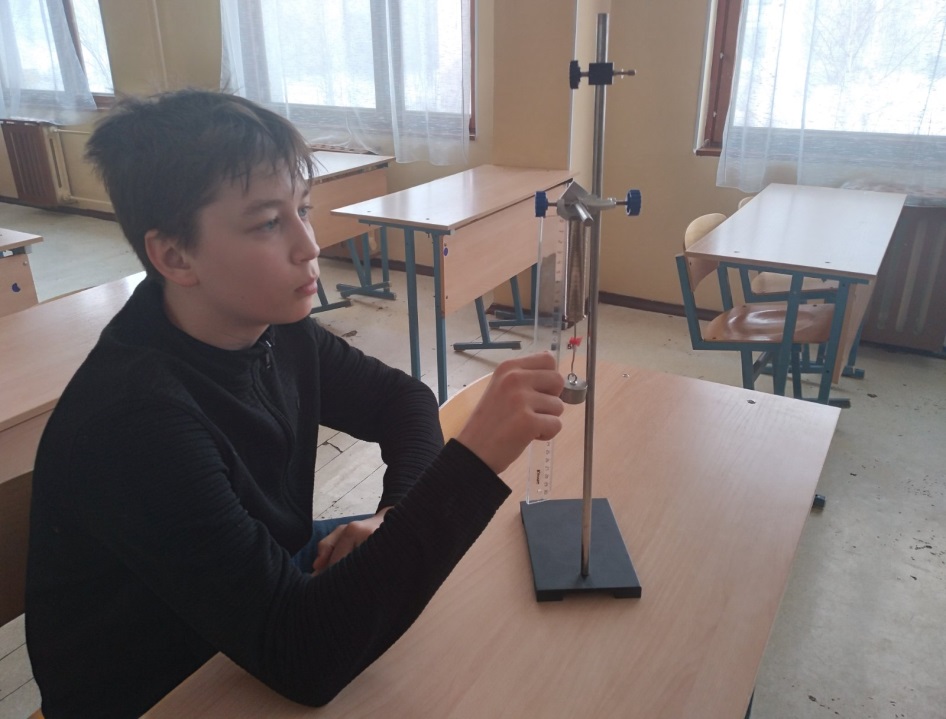 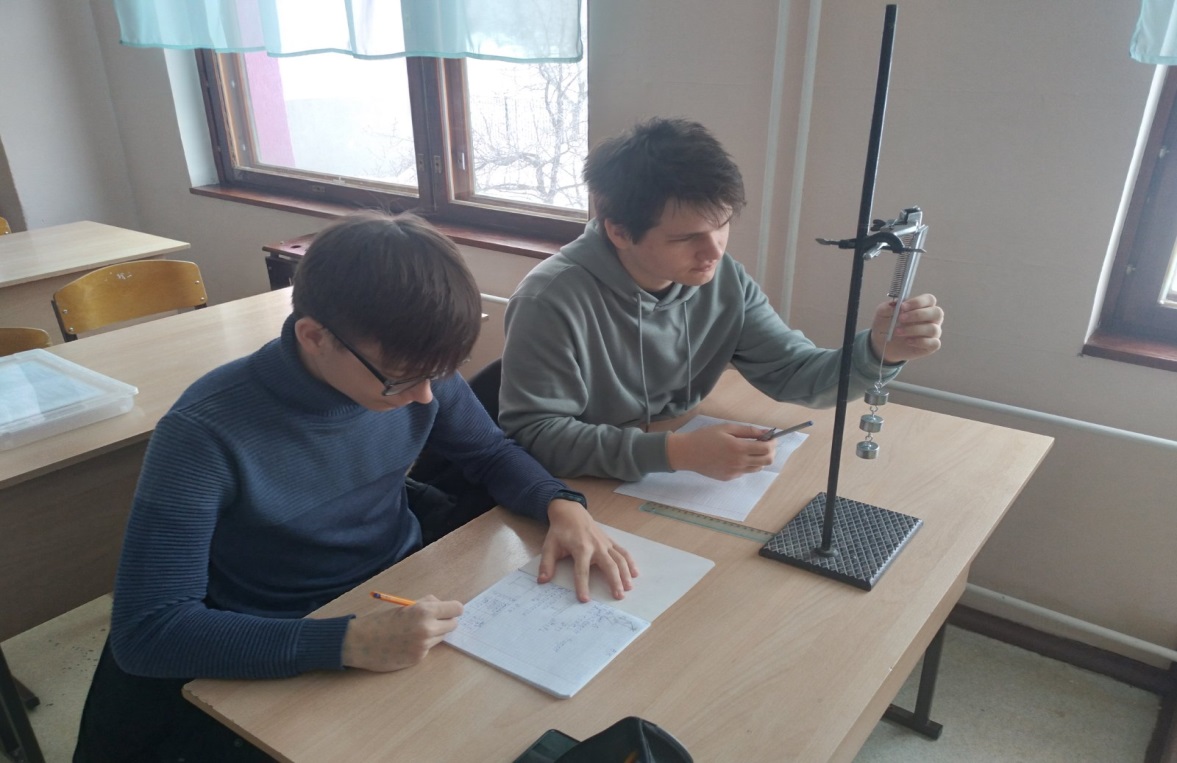 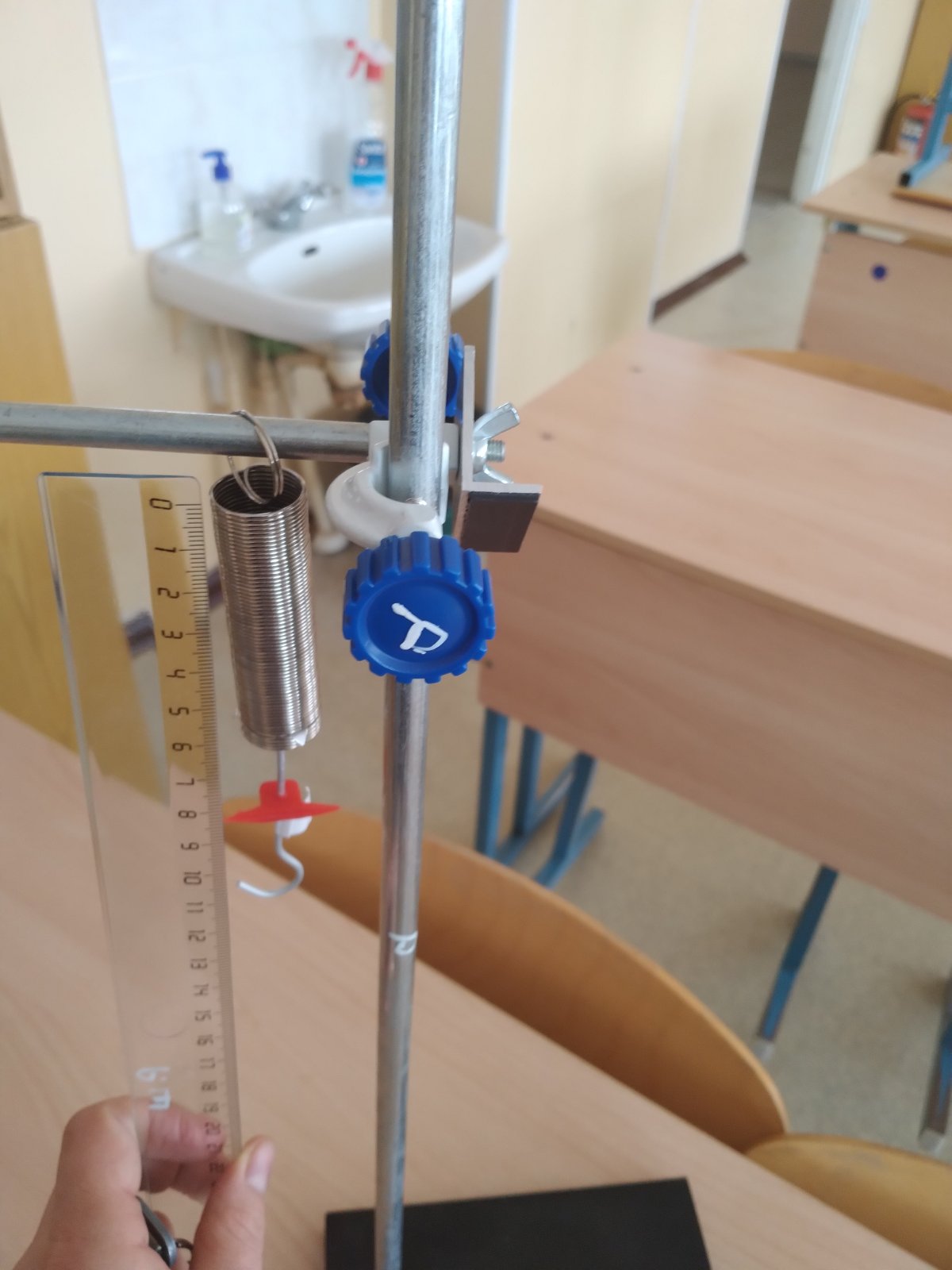 